NAME:  YAKUBU UMAR SANDA18/sci14/026MAT 104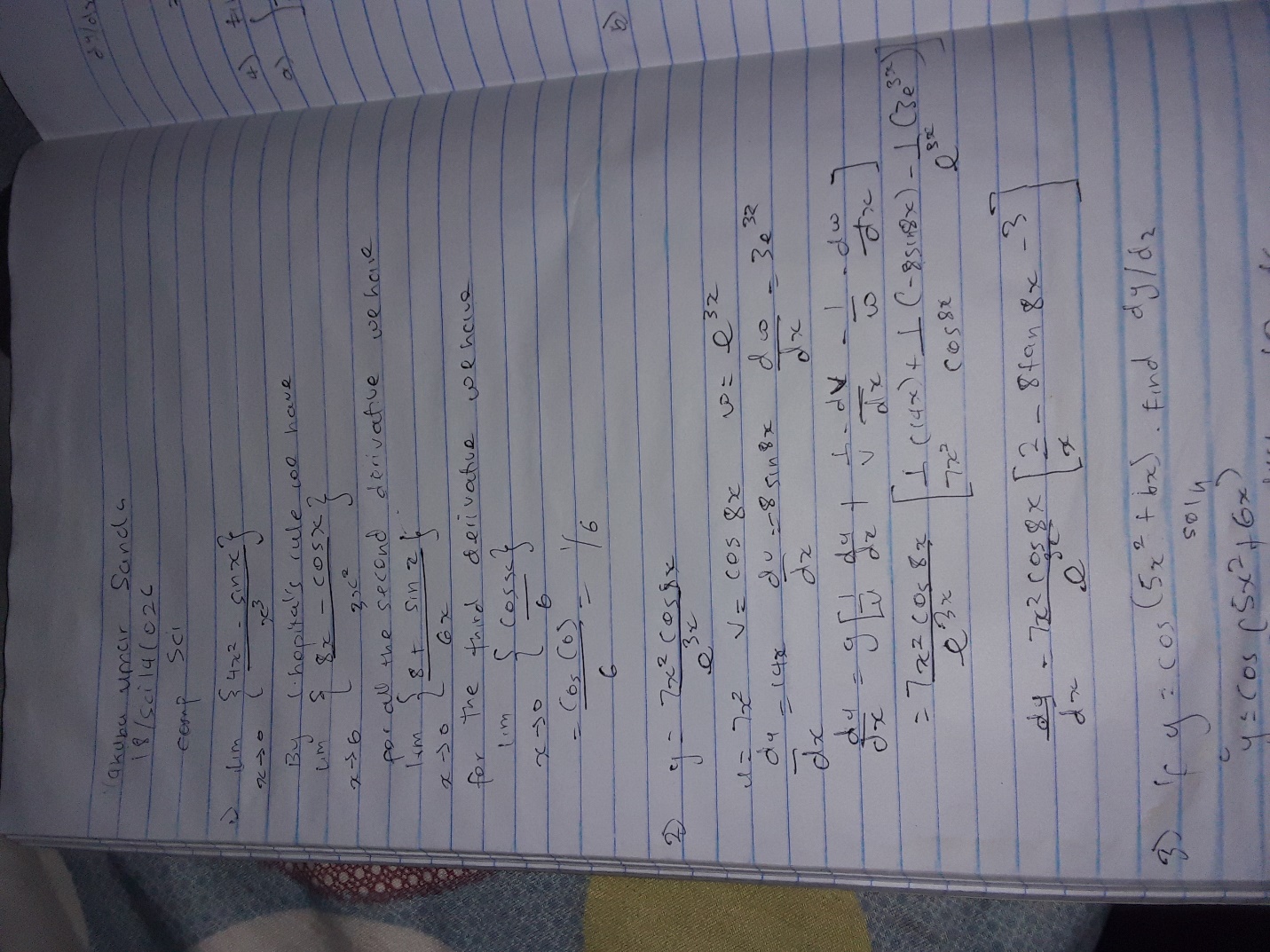 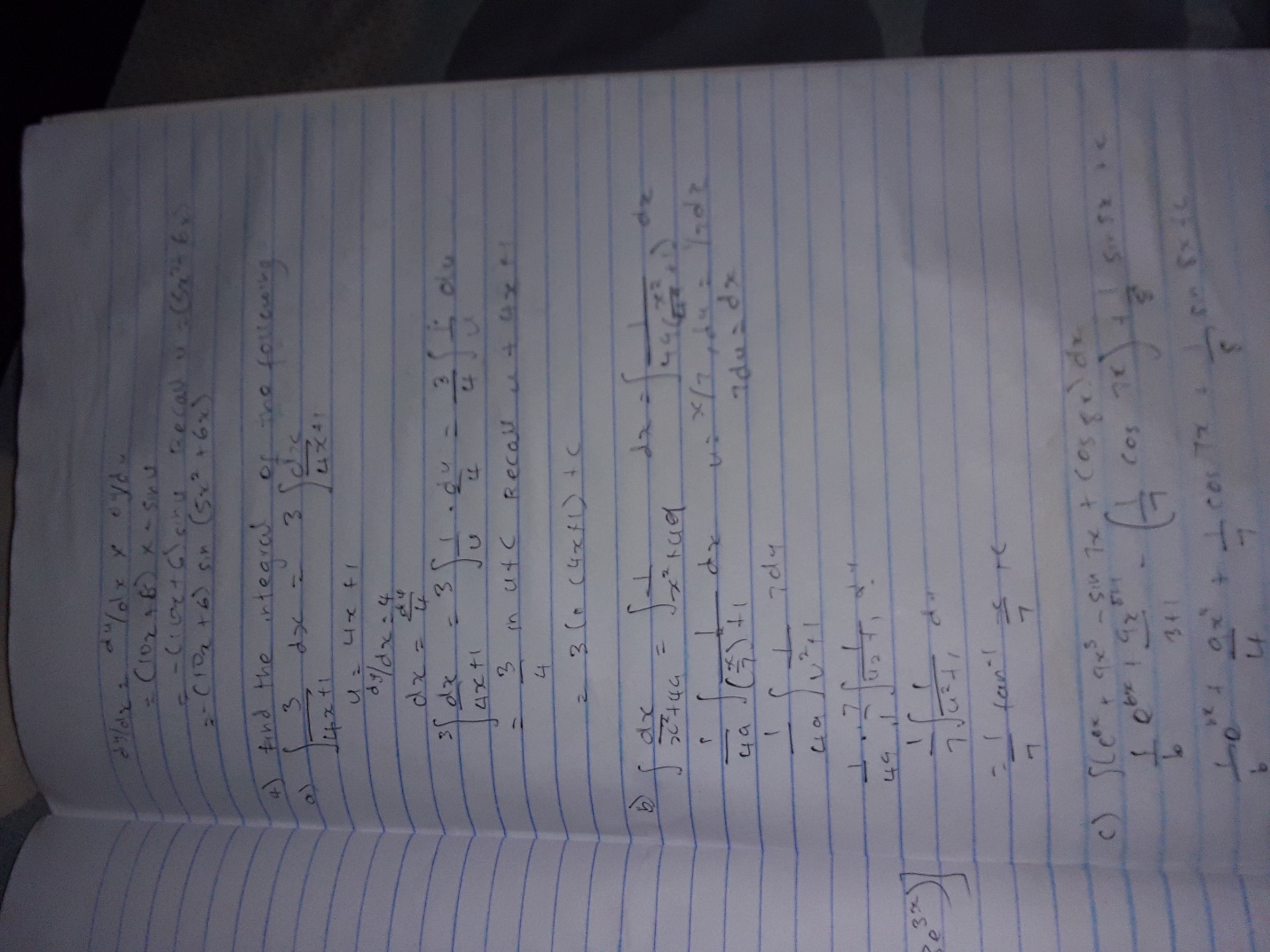 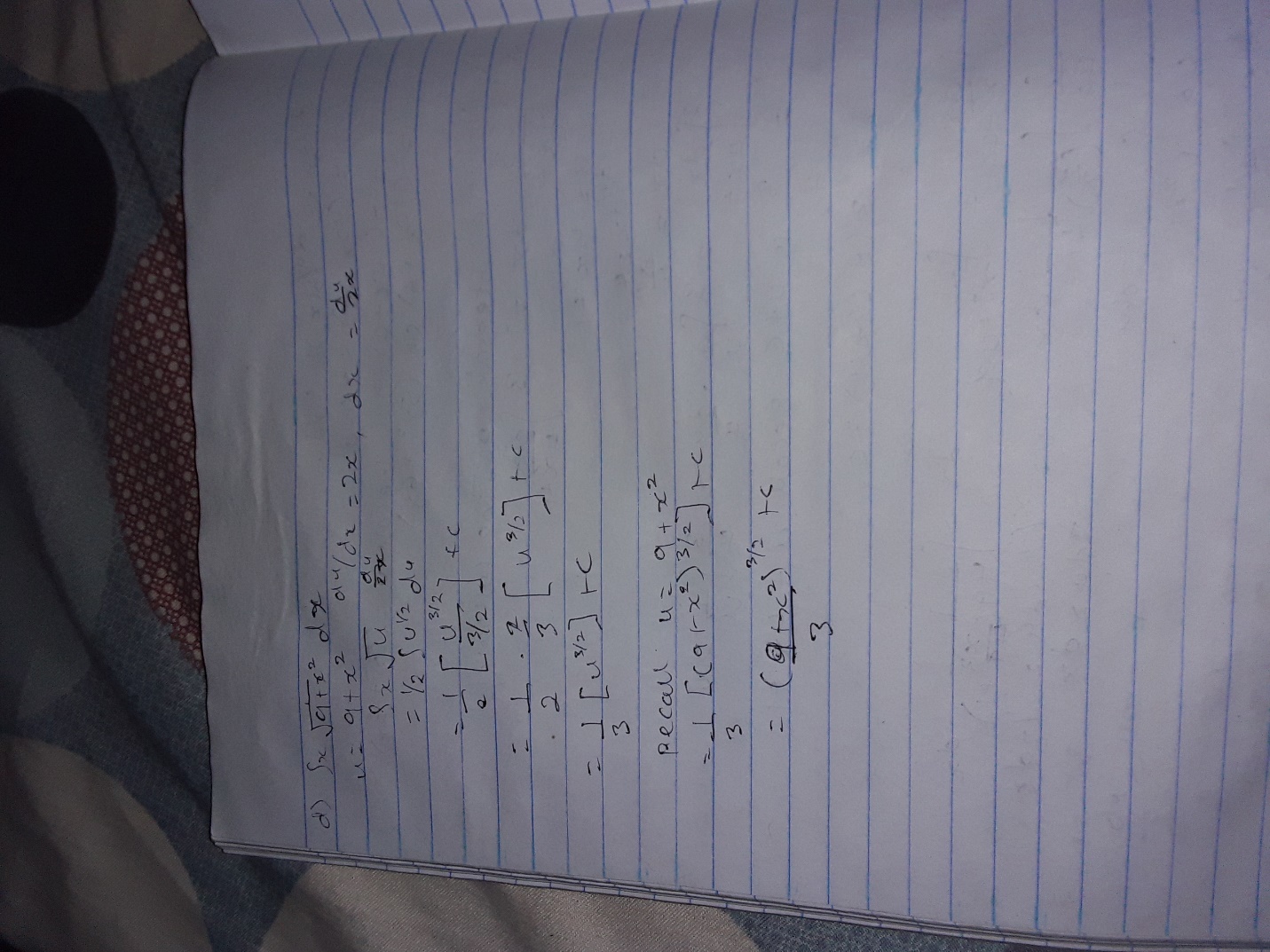 